Bachelor of Science (B.S.) Degree: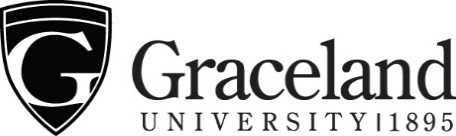 Biology and Chemistry (Double Major)Bachelor of Science (B.S.) Degree:Biology and Chemistry (Double Major)Bachelor of Science (B.S.) Degree:Biology and Chemistry (Double Major)Bachelor of Science (B.S.) Degree:Biology and Chemistry (Double Major)Bachelor of Science (B.S.) Degree:Biology and Chemistry (Double Major)Bachelor of Science (B.S.) Degree:Biology and Chemistry (Double Major)Bachelor of Science (B.S.) Degree:Biology and Chemistry (Double Major)Bachelor of Science (B.S.) Degree:Biology and Chemistry (Double Major)Year: 2016-2017Courses in BOLD are required by this majorCourses in regular type are to fulfill essential education requirements and DO NOT have to be taken the specific semester stated.Courses in ITALIC are strongly recommendedALSO REQUIRED FOR GRADUATION120 credit hours39 Upper division credits2.00 GPACompletion of all major & essential education requirementsBachelor of Science (B.S.) Degree:Biology and Chemistry (Double Major)Bachelor of Science (B.S.) Degree:Biology and Chemistry (Double Major)Bachelor of Science (B.S.) Degree:Biology and Chemistry (Double Major)Bachelor of Science (B.S.) Degree:Biology and Chemistry (Double Major)Bachelor of Science (B.S.) Degree:Biology and Chemistry (Double Major)Bachelor of Science (B.S.) Degree:Biology and Chemistry (Double Major)Bachelor of Science (B.S.) Degree:Biology and Chemistry (Double Major)Bachelor of Science (B.S.) Degree:Biology and Chemistry (Double Major)Year: 2016-2017Courses in BOLD are required by this majorCourses in regular type are to fulfill essential education requirements and DO NOT have to be taken the specific semester stated.Courses in ITALIC are strongly recommendedALSO REQUIRED FOR GRADUATION120 credit hours39 Upper division credits2.00 GPACompletion of all major & essential education requirementsFirst Year FallLearning OutcomeSem HoursDate MetFirst Year SpringLearning OutcomeSem HoursDate MetYear: 2016-2017Courses in BOLD are required by this majorCourses in regular type are to fulfill essential education requirements and DO NOT have to be taken the specific semester stated.Courses in ITALIC are strongly recommendedALSO REQUIRED FOR GRADUATION120 credit hours39 Upper division credits2.00 GPACompletion of all major & essential education requirementsBIOL1500 Fund of Ecol & Evol3BIOL1520 Fund of Org. Biology4Year: 2016-2017Courses in BOLD are required by this majorCourses in regular type are to fulfill essential education requirements and DO NOT have to be taken the specific semester stated.Courses in ITALIC are strongly recommendedALSO REQUIRED FOR GRADUATION120 credit hours39 Upper division credits2.00 GPACompletion of all major & essential education requirementsCHEM1430/1431 Prin of Chem I w/lab4CHEM1440/1441 Prin Chem. II w/lab4Year: 2016-2017Courses in BOLD are required by this majorCourses in regular type are to fulfill essential education requirements and DO NOT have to be taken the specific semester stated.Courses in ITALIC are strongly recommendedALSO REQUIRED FOR GRADUATION120 credit hours39 Upper division credits2.00 GPACompletion of all major & essential education requirementsMATH1510 Calculus I3MATH1520 Calculus II3Year: 2016-2017Courses in BOLD are required by this majorCourses in regular type are to fulfill essential education requirements and DO NOT have to be taken the specific semester stated.Courses in ITALIC are strongly recommendedALSO REQUIRED FOR GRADUATION120 credit hours39 Upper division credits2.00 GPACompletion of all major & essential education requirementsENGL1100 Discourse I ORENGL1120 Honors Discourse I3Essential Education Class      3Year: 2016-2017Courses in BOLD are required by this majorCourses in regular type are to fulfill essential education requirements and DO NOT have to be taken the specific semester stated.Courses in ITALIC are strongly recommendedALSO REQUIRED FOR GRADUATION120 credit hours39 Upper division credits2.00 GPACompletion of all major & essential education requirementsINTD1100 Critical Thinking in Arts & Sciences*3Essential Education Class      3Year: 2016-2017Courses in BOLD are required by this majorCourses in regular type are to fulfill essential education requirements and DO NOT have to be taken the specific semester stated.Courses in ITALIC are strongly recommendedALSO REQUIRED FOR GRADUATION120 credit hours39 Upper division credits2.00 GPACompletion of all major & essential education requirementsTotal HoursTotal HoursYear: 2016-2017Courses in BOLD are required by this majorCourses in regular type are to fulfill essential education requirements and DO NOT have to be taken the specific semester stated.Courses in ITALIC are strongly recommendedALSO REQUIRED FOR GRADUATION120 credit hours39 Upper division credits2.00 GPACompletion of all major & essential education requirementsNotes: Think about student leadership positions, volunteering or joining a club or organization on campus (Science club, etc.)Notes: Think about student leadership positions, volunteering or joining a club or organization on campus (Science club, etc.)Notes: Think about student leadership positions, volunteering or joining a club or organization on campus (Science club, etc.)Notes: Think about student leadership positions, volunteering or joining a club or organization on campus (Science club, etc.)Notes: Think about student leadership positions, volunteering or joining a club or organization on campus (Science club, etc.)Notes: Think about student leadership positions, volunteering or joining a club or organization on campus (Science club, etc.)Notes: Think about student leadership positions, volunteering or joining a club or organization on campus (Science club, etc.)Notes: Think about student leadership positions, volunteering or joining a club or organization on campus (Science club, etc.)Year: 2016-2017Courses in BOLD are required by this majorCourses in regular type are to fulfill essential education requirements and DO NOT have to be taken the specific semester stated.Courses in ITALIC are strongly recommendedALSO REQUIRED FOR GRADUATION120 credit hours39 Upper division credits2.00 GPACompletion of all major & essential education requirementsSecond Year Fall(meet w/ advisor in your major(s)!)Learning OutcomeSemHoursDate MetSecond Year SpringLearning OutcomeSem HoursDate MetYear: 2016-2017Courses in BOLD are required by this majorCourses in regular type are to fulfill essential education requirements and DO NOT have to be taken the specific semester stated.Courses in ITALIC are strongly recommendedALSO REQUIRED FOR GRADUATION120 credit hours39 Upper division credits2.00 GPACompletion of all major & essential education requirementsCHEM3410/3411 Organic Chem I w/lab4CHEM3420/3421 Organic Chem II w/lab4Year: 2016-2017Courses in BOLD are required by this majorCourses in regular type are to fulfill essential education requirements and DO NOT have to be taken the specific semester stated.Courses in ITALIC are strongly recommendedALSO REQUIRED FOR GRADUATION120 credit hours39 Upper division credits2.00 GPACompletion of all major & essential education requirementsPHYS1410 Elements of Physics I w/lab4PHYS1420 Elements of Phys II w/lab4Year: 2016-2017Courses in BOLD are required by this majorCourses in regular type are to fulfill essential education requirements and DO NOT have to be taken the specific semester stated.Courses in ITALIC are strongly recommendedALSO REQUIRED FOR GRADUATION120 credit hours39 Upper division credits2.00 GPACompletion of all major & essential education requirementsENGL2100 Discourse II  OR ENGL2120 Honors Discourse II     3BIOL2100 Fund of Cell Bio & Gen4Year: 2016-2017Courses in BOLD are required by this majorCourses in regular type are to fulfill essential education requirements and DO NOT have to be taken the specific semester stated.Courses in ITALIC are strongly recommendedALSO REQUIRED FOR GRADUATION120 credit hours39 Upper division credits2.00 GPACompletion of all major & essential education requirementsBIOL2440 Plant Biology or BIOL2430 Animal Biology or   Essential Education Class     Essential Education Class3-43Essential Education Class       3Year: 2016-2017Courses in BOLD are required by this majorCourses in regular type are to fulfill essential education requirements and DO NOT have to be taken the specific semester stated.Courses in ITALIC are strongly recommendedALSO REQUIRED FOR GRADUATION120 credit hours39 Upper division credits2.00 GPACompletion of all major & essential education requirementsTotal HoursTotal HoursYear: 2016-2017Courses in BOLD are required by this majorCourses in regular type are to fulfill essential education requirements and DO NOT have to be taken the specific semester stated.Courses in ITALIC are strongly recommendedALSO REQUIRED FOR GRADUATION120 credit hours39 Upper division credits2.00 GPACompletion of all major & essential education requirementsConnect with your faculty advisor early the Junior year to discuss internships, graduate school admission, and mentoring programs. Notes:      	Connect with your faculty advisor early the Junior year to discuss internships, graduate school admission, and mentoring programs. Notes:      	Connect with your faculty advisor early the Junior year to discuss internships, graduate school admission, and mentoring programs. Notes:      	Connect with your faculty advisor early the Junior year to discuss internships, graduate school admission, and mentoring programs. Notes:      	Connect with your faculty advisor early the Junior year to discuss internships, graduate school admission, and mentoring programs. Notes:      	Connect with your faculty advisor early the Junior year to discuss internships, graduate school admission, and mentoring programs. Notes:      	Connect with your faculty advisor early the Junior year to discuss internships, graduate school admission, and mentoring programs. Notes:      	Connect with your faculty advisor early the Junior year to discuss internships, graduate school admission, and mentoring programs. Notes:      	Year: 2016-2017Courses in BOLD are required by this majorCourses in regular type are to fulfill essential education requirements and DO NOT have to be taken the specific semester stated.Courses in ITALIC are strongly recommendedALSO REQUIRED FOR GRADUATION120 credit hours39 Upper division credits2.00 GPACompletion of all major & essential education requirementsThird Year Fall(check your degree audit!)Learning OutcomesSemHoursDate MetThird Year Spring(check your degree audit!)Learning OutcomeSem HoursDate Met* See Catalog for specific information+ Denotes courses offered only every other yearCHEM3610+ Phys Chem I w/Lab (odd fall)4CHEM3620+ Phys. Chem II w/Lab (even spring)4* See Catalog for specific information+ Denotes courses offered only every other yearENGL3100 Discourse III3CSIT1100 Principles of Computing**      3 * See Catalog for specific information+ Denotes courses offered only every other yearCHEM4310 Biochem4Biology Elective**      3 or 4* See Catalog for specific information+ Denotes courses offered only every other yearBiology Elective**      3 or 4CHEM3110 Chem Seminar I1* See Catalog for specific information+ Denotes courses offered only every other yearMATH1380 Intro to Statistics3Biology Elective**      3 or 4Total HoursTotal HoursNotes:      Notes:      Notes:      Notes:      Notes:      Notes:      Notes:      Notes:      Notes:      Notes:      Notes:      Notes:      Notes:      Notes:      Notes:      Notes:      Fourth Year Fall(apply for graduation!)Learning OutcomeSemHoursDate MetFourth Year SpringLearning OutcomeSem HoursDate MetCHEM4330+ Instrumental Analysis W/Lab (even fall)4CHEM3300+ Analytical Chemistry W/Lab (odd spring) 4BIOL/CHEM4120 Research I1BIOL/CHEM4130 Research II1BIOL4110 Bio Seminar1CHEM4110 Chem Seminar II1Essential Education Class       3Biology Elective ***      3Essential Education Class         3 Biology Elective***       3-4Biology Elective**       3 or 4Essential Education Class       3Total HoursTotal HoursNotes: Notes: Notes: Notes: Notes: Notes: Notes: Notes: Updated:10/26/2017Notes: Notes: Notes: Notes: Notes: Notes: Notes: Notes: Updated:10/26/2017* Graduation requirement for all first time freshmen** Choose four of the following courses in at least two areas (13-16 sh) AREA 1: BIOL2360, 2430, 2440, 3400 AREA 2: BIOL3310, 3500, 4310, 4450, 4460 AREA 3: BIOL3420, 3440, 4400 ***For students planning to attend professional or graduate school, there are several strongly recommended bio courses:  Professional School Recommendations: ATHT2500, BIOL2360, BIOL3120, BIOL3120, BIOL3310, BIOL3420, BIOL3440, BIOL3500, BIOL4310, BIOL4450, MATH1380, MATH15100 Graduate School Recommendations: BIOL3120, 3 BIOL electives depending on field of interest, MATH1380, MATH1510 Please meet with your faculty advisor to discuss these recommended courses.DISCLAIMER:  These plans are to be used as guides only and are subject to changes in curriculum requirements. Refer to your Graceland Catalog for complete and accurate information. Some courses listed on the plans may have prerequisites that have not been stated. The student has the ultimate responsibility for scheduling and meeting the graduation requirements.* Graduation requirement for all first time freshmen** Choose four of the following courses in at least two areas (13-16 sh) AREA 1: BIOL2360, 2430, 2440, 3400 AREA 2: BIOL3310, 3500, 4310, 4450, 4460 AREA 3: BIOL3420, 3440, 4400 ***For students planning to attend professional or graduate school, there are several strongly recommended bio courses:  Professional School Recommendations: ATHT2500, BIOL2360, BIOL3120, BIOL3120, BIOL3310, BIOL3420, BIOL3440, BIOL3500, BIOL4310, BIOL4450, MATH1380, MATH15100 Graduate School Recommendations: BIOL3120, 3 BIOL electives depending on field of interest, MATH1380, MATH1510 Please meet with your faculty advisor to discuss these recommended courses.DISCLAIMER:  These plans are to be used as guides only and are subject to changes in curriculum requirements. Refer to your Graceland Catalog for complete and accurate information. Some courses listed on the plans may have prerequisites that have not been stated. The student has the ultimate responsibility for scheduling and meeting the graduation requirements.* Graduation requirement for all first time freshmen** Choose four of the following courses in at least two areas (13-16 sh) AREA 1: BIOL2360, 2430, 2440, 3400 AREA 2: BIOL3310, 3500, 4310, 4450, 4460 AREA 3: BIOL3420, 3440, 4400 ***For students planning to attend professional or graduate school, there are several strongly recommended bio courses:  Professional School Recommendations: ATHT2500, BIOL2360, BIOL3120, BIOL3120, BIOL3310, BIOL3420, BIOL3440, BIOL3500, BIOL4310, BIOL4450, MATH1380, MATH15100 Graduate School Recommendations: BIOL3120, 3 BIOL electives depending on field of interest, MATH1380, MATH1510 Please meet with your faculty advisor to discuss these recommended courses.DISCLAIMER:  These plans are to be used as guides only and are subject to changes in curriculum requirements. Refer to your Graceland Catalog for complete and accurate information. Some courses listed on the plans may have prerequisites that have not been stated. The student has the ultimate responsibility for scheduling and meeting the graduation requirements.* Graduation requirement for all first time freshmen** Choose four of the following courses in at least two areas (13-16 sh) AREA 1: BIOL2360, 2430, 2440, 3400 AREA 2: BIOL3310, 3500, 4310, 4450, 4460 AREA 3: BIOL3420, 3440, 4400 ***For students planning to attend professional or graduate school, there are several strongly recommended bio courses:  Professional School Recommendations: ATHT2500, BIOL2360, BIOL3120, BIOL3120, BIOL3310, BIOL3420, BIOL3440, BIOL3500, BIOL4310, BIOL4450, MATH1380, MATH15100 Graduate School Recommendations: BIOL3120, 3 BIOL electives depending on field of interest, MATH1380, MATH1510 Please meet with your faculty advisor to discuss these recommended courses.DISCLAIMER:  These plans are to be used as guides only and are subject to changes in curriculum requirements. Refer to your Graceland Catalog for complete and accurate information. Some courses listed on the plans may have prerequisites that have not been stated. The student has the ultimate responsibility for scheduling and meeting the graduation requirements.* Graduation requirement for all first time freshmen** Choose four of the following courses in at least two areas (13-16 sh) AREA 1: BIOL2360, 2430, 2440, 3400 AREA 2: BIOL3310, 3500, 4310, 4450, 4460 AREA 3: BIOL3420, 3440, 4400 ***For students planning to attend professional or graduate school, there are several strongly recommended bio courses:  Professional School Recommendations: ATHT2500, BIOL2360, BIOL3120, BIOL3120, BIOL3310, BIOL3420, BIOL3440, BIOL3500, BIOL4310, BIOL4450, MATH1380, MATH15100 Graduate School Recommendations: BIOL3120, 3 BIOL electives depending on field of interest, MATH1380, MATH1510 Please meet with your faculty advisor to discuss these recommended courses.DISCLAIMER:  These plans are to be used as guides only and are subject to changes in curriculum requirements. Refer to your Graceland Catalog for complete and accurate information. Some courses listed on the plans may have prerequisites that have not been stated. The student has the ultimate responsibility for scheduling and meeting the graduation requirements.* Graduation requirement for all first time freshmen** Choose four of the following courses in at least two areas (13-16 sh) AREA 1: BIOL2360, 2430, 2440, 3400 AREA 2: BIOL3310, 3500, 4310, 4450, 4460 AREA 3: BIOL3420, 3440, 4400 ***For students planning to attend professional or graduate school, there are several strongly recommended bio courses:  Professional School Recommendations: ATHT2500, BIOL2360, BIOL3120, BIOL3120, BIOL3310, BIOL3420, BIOL3440, BIOL3500, BIOL4310, BIOL4450, MATH1380, MATH15100 Graduate School Recommendations: BIOL3120, 3 BIOL electives depending on field of interest, MATH1380, MATH1510 Please meet with your faculty advisor to discuss these recommended courses.DISCLAIMER:  These plans are to be used as guides only and are subject to changes in curriculum requirements. Refer to your Graceland Catalog for complete and accurate information. Some courses listed on the plans may have prerequisites that have not been stated. The student has the ultimate responsibility for scheduling and meeting the graduation requirements.* Graduation requirement for all first time freshmen** Choose four of the following courses in at least two areas (13-16 sh) AREA 1: BIOL2360, 2430, 2440, 3400 AREA 2: BIOL3310, 3500, 4310, 4450, 4460 AREA 3: BIOL3420, 3440, 4400 ***For students planning to attend professional or graduate school, there are several strongly recommended bio courses:  Professional School Recommendations: ATHT2500, BIOL2360, BIOL3120, BIOL3120, BIOL3310, BIOL3420, BIOL3440, BIOL3500, BIOL4310, BIOL4450, MATH1380, MATH15100 Graduate School Recommendations: BIOL3120, 3 BIOL electives depending on field of interest, MATH1380, MATH1510 Please meet with your faculty advisor to discuss these recommended courses.DISCLAIMER:  These plans are to be used as guides only and are subject to changes in curriculum requirements. Refer to your Graceland Catalog for complete and accurate information. Some courses listed on the plans may have prerequisites that have not been stated. The student has the ultimate responsibility for scheduling and meeting the graduation requirements.* Graduation requirement for all first time freshmen** Choose four of the following courses in at least two areas (13-16 sh) AREA 1: BIOL2360, 2430, 2440, 3400 AREA 2: BIOL3310, 3500, 4310, 4450, 4460 AREA 3: BIOL3420, 3440, 4400 ***For students planning to attend professional or graduate school, there are several strongly recommended bio courses:  Professional School Recommendations: ATHT2500, BIOL2360, BIOL3120, BIOL3120, BIOL3310, BIOL3420, BIOL3440, BIOL3500, BIOL4310, BIOL4450, MATH1380, MATH15100 Graduate School Recommendations: BIOL3120, 3 BIOL electives depending on field of interest, MATH1380, MATH1510 Please meet with your faculty advisor to discuss these recommended courses.DISCLAIMER:  These plans are to be used as guides only and are subject to changes in curriculum requirements. Refer to your Graceland Catalog for complete and accurate information. Some courses listed on the plans may have prerequisites that have not been stated. The student has the ultimate responsibility for scheduling and meeting the graduation requirements.Name:      ID:     * Graduation requirement for all first time freshmen** Choose four of the following courses in at least two areas (13-16 sh) AREA 1: BIOL2360, 2430, 2440, 3400 AREA 2: BIOL3310, 3500, 4310, 4450, 4460 AREA 3: BIOL3420, 3440, 4400 ***For students planning to attend professional or graduate school, there are several strongly recommended bio courses:  Professional School Recommendations: ATHT2500, BIOL2360, BIOL3120, BIOL3120, BIOL3310, BIOL3420, BIOL3440, BIOL3500, BIOL4310, BIOL4450, MATH1380, MATH15100 Graduate School Recommendations: BIOL3120, 3 BIOL electives depending on field of interest, MATH1380, MATH1510 Please meet with your faculty advisor to discuss these recommended courses.DISCLAIMER:  These plans are to be used as guides only and are subject to changes in curriculum requirements. Refer to your Graceland Catalog for complete and accurate information. Some courses listed on the plans may have prerequisites that have not been stated. The student has the ultimate responsibility for scheduling and meeting the graduation requirements.* Graduation requirement for all first time freshmen** Choose four of the following courses in at least two areas (13-16 sh) AREA 1: BIOL2360, 2430, 2440, 3400 AREA 2: BIOL3310, 3500, 4310, 4450, 4460 AREA 3: BIOL3420, 3440, 4400 ***For students planning to attend professional or graduate school, there are several strongly recommended bio courses:  Professional School Recommendations: ATHT2500, BIOL2360, BIOL3120, BIOL3120, BIOL3310, BIOL3420, BIOL3440, BIOL3500, BIOL4310, BIOL4450, MATH1380, MATH15100 Graduate School Recommendations: BIOL3120, 3 BIOL electives depending on field of interest, MATH1380, MATH1510 Please meet with your faculty advisor to discuss these recommended courses.DISCLAIMER:  These plans are to be used as guides only and are subject to changes in curriculum requirements. Refer to your Graceland Catalog for complete and accurate information. Some courses listed on the plans may have prerequisites that have not been stated. The student has the ultimate responsibility for scheduling and meeting the graduation requirements.* Graduation requirement for all first time freshmen** Choose four of the following courses in at least two areas (13-16 sh) AREA 1: BIOL2360, 2430, 2440, 3400 AREA 2: BIOL3310, 3500, 4310, 4450, 4460 AREA 3: BIOL3420, 3440, 4400 ***For students planning to attend professional or graduate school, there are several strongly recommended bio courses:  Professional School Recommendations: ATHT2500, BIOL2360, BIOL3120, BIOL3120, BIOL3310, BIOL3420, BIOL3440, BIOL3500, BIOL4310, BIOL4450, MATH1380, MATH15100 Graduate School Recommendations: BIOL3120, 3 BIOL electives depending on field of interest, MATH1380, MATH1510 Please meet with your faculty advisor to discuss these recommended courses.DISCLAIMER:  These plans are to be used as guides only and are subject to changes in curriculum requirements. Refer to your Graceland Catalog for complete and accurate information. Some courses listed on the plans may have prerequisites that have not been stated. The student has the ultimate responsibility for scheduling and meeting the graduation requirements.* Graduation requirement for all first time freshmen** Choose four of the following courses in at least two areas (13-16 sh) AREA 1: BIOL2360, 2430, 2440, 3400 AREA 2: BIOL3310, 3500, 4310, 4450, 4460 AREA 3: BIOL3420, 3440, 4400 ***For students planning to attend professional or graduate school, there are several strongly recommended bio courses:  Professional School Recommendations: ATHT2500, BIOL2360, BIOL3120, BIOL3120, BIOL3310, BIOL3420, BIOL3440, BIOL3500, BIOL4310, BIOL4450, MATH1380, MATH15100 Graduate School Recommendations: BIOL3120, 3 BIOL electives depending on field of interest, MATH1380, MATH1510 Please meet with your faculty advisor to discuss these recommended courses.DISCLAIMER:  These plans are to be used as guides only and are subject to changes in curriculum requirements. Refer to your Graceland Catalog for complete and accurate information. Some courses listed on the plans may have prerequisites that have not been stated. The student has the ultimate responsibility for scheduling and meeting the graduation requirements.* Graduation requirement for all first time freshmen** Choose four of the following courses in at least two areas (13-16 sh) AREA 1: BIOL2360, 2430, 2440, 3400 AREA 2: BIOL3310, 3500, 4310, 4450, 4460 AREA 3: BIOL3420, 3440, 4400 ***For students planning to attend professional or graduate school, there are several strongly recommended bio courses:  Professional School Recommendations: ATHT2500, BIOL2360, BIOL3120, BIOL3120, BIOL3310, BIOL3420, BIOL3440, BIOL3500, BIOL4310, BIOL4450, MATH1380, MATH15100 Graduate School Recommendations: BIOL3120, 3 BIOL electives depending on field of interest, MATH1380, MATH1510 Please meet with your faculty advisor to discuss these recommended courses.DISCLAIMER:  These plans are to be used as guides only and are subject to changes in curriculum requirements. Refer to your Graceland Catalog for complete and accurate information. Some courses listed on the plans may have prerequisites that have not been stated. The student has the ultimate responsibility for scheduling and meeting the graduation requirements.* Graduation requirement for all first time freshmen** Choose four of the following courses in at least two areas (13-16 sh) AREA 1: BIOL2360, 2430, 2440, 3400 AREA 2: BIOL3310, 3500, 4310, 4450, 4460 AREA 3: BIOL3420, 3440, 4400 ***For students planning to attend professional or graduate school, there are several strongly recommended bio courses:  Professional School Recommendations: ATHT2500, BIOL2360, BIOL3120, BIOL3120, BIOL3310, BIOL3420, BIOL3440, BIOL3500, BIOL4310, BIOL4450, MATH1380, MATH15100 Graduate School Recommendations: BIOL3120, 3 BIOL electives depending on field of interest, MATH1380, MATH1510 Please meet with your faculty advisor to discuss these recommended courses.DISCLAIMER:  These plans are to be used as guides only and are subject to changes in curriculum requirements. Refer to your Graceland Catalog for complete and accurate information. Some courses listed on the plans may have prerequisites that have not been stated. The student has the ultimate responsibility for scheduling and meeting the graduation requirements.* Graduation requirement for all first time freshmen** Choose four of the following courses in at least two areas (13-16 sh) AREA 1: BIOL2360, 2430, 2440, 3400 AREA 2: BIOL3310, 3500, 4310, 4450, 4460 AREA 3: BIOL3420, 3440, 4400 ***For students planning to attend professional or graduate school, there are several strongly recommended bio courses:  Professional School Recommendations: ATHT2500, BIOL2360, BIOL3120, BIOL3120, BIOL3310, BIOL3420, BIOL3440, BIOL3500, BIOL4310, BIOL4450, MATH1380, MATH15100 Graduate School Recommendations: BIOL3120, 3 BIOL electives depending on field of interest, MATH1380, MATH1510 Please meet with your faculty advisor to discuss these recommended courses.DISCLAIMER:  These plans are to be used as guides only and are subject to changes in curriculum requirements. Refer to your Graceland Catalog for complete and accurate information. Some courses listed on the plans may have prerequisites that have not been stated. The student has the ultimate responsibility for scheduling and meeting the graduation requirements.* Graduation requirement for all first time freshmen** Choose four of the following courses in at least two areas (13-16 sh) AREA 1: BIOL2360, 2430, 2440, 3400 AREA 2: BIOL3310, 3500, 4310, 4450, 4460 AREA 3: BIOL3420, 3440, 4400 ***For students planning to attend professional or graduate school, there are several strongly recommended bio courses:  Professional School Recommendations: ATHT2500, BIOL2360, BIOL3120, BIOL3120, BIOL3310, BIOL3420, BIOL3440, BIOL3500, BIOL4310, BIOL4450, MATH1380, MATH15100 Graduate School Recommendations: BIOL3120, 3 BIOL electives depending on field of interest, MATH1380, MATH1510 Please meet with your faculty advisor to discuss these recommended courses.DISCLAIMER:  These plans are to be used as guides only and are subject to changes in curriculum requirements. Refer to your Graceland Catalog for complete and accurate information. Some courses listed on the plans may have prerequisites that have not been stated. The student has the ultimate responsibility for scheduling and meeting the graduation requirements.* Graduation requirement for all first time freshmen** Choose four of the following courses in at least two areas (13-16 sh) AREA 1: BIOL2360, 2430, 2440, 3400 AREA 2: BIOL3310, 3500, 4310, 4450, 4460 AREA 3: BIOL3420, 3440, 4400 ***For students planning to attend professional or graduate school, there are several strongly recommended bio courses:  Professional School Recommendations: ATHT2500, BIOL2360, BIOL3120, BIOL3120, BIOL3310, BIOL3420, BIOL3440, BIOL3500, BIOL4310, BIOL4450, MATH1380, MATH15100 Graduate School Recommendations: BIOL3120, 3 BIOL electives depending on field of interest, MATH1380, MATH1510 Please meet with your faculty advisor to discuss these recommended courses.DISCLAIMER:  These plans are to be used as guides only and are subject to changes in curriculum requirements. Refer to your Graceland Catalog for complete and accurate information. Some courses listed on the plans may have prerequisites that have not been stated. The student has the ultimate responsibility for scheduling and meeting the graduation requirements.* Graduation requirement for all first time freshmen** Choose four of the following courses in at least two areas (13-16 sh) AREA 1: BIOL2360, 2430, 2440, 3400 AREA 2: BIOL3310, 3500, 4310, 4450, 4460 AREA 3: BIOL3420, 3440, 4400 ***For students planning to attend professional or graduate school, there are several strongly recommended bio courses:  Professional School Recommendations: ATHT2500, BIOL2360, BIOL3120, BIOL3120, BIOL3310, BIOL3420, BIOL3440, BIOL3500, BIOL4310, BIOL4450, MATH1380, MATH15100 Graduate School Recommendations: BIOL3120, 3 BIOL electives depending on field of interest, MATH1380, MATH1510 Please meet with your faculty advisor to discuss these recommended courses.DISCLAIMER:  These plans are to be used as guides only and are subject to changes in curriculum requirements. Refer to your Graceland Catalog for complete and accurate information. Some courses listed on the plans may have prerequisites that have not been stated. The student has the ultimate responsibility for scheduling and meeting the graduation requirements.* Graduation requirement for all first time freshmen** Choose four of the following courses in at least two areas (13-16 sh) AREA 1: BIOL2360, 2430, 2440, 3400 AREA 2: BIOL3310, 3500, 4310, 4450, 4460 AREA 3: BIOL3420, 3440, 4400 ***For students planning to attend professional or graduate school, there are several strongly recommended bio courses:  Professional School Recommendations: ATHT2500, BIOL2360, BIOL3120, BIOL3120, BIOL3310, BIOL3420, BIOL3440, BIOL3500, BIOL4310, BIOL4450, MATH1380, MATH15100 Graduate School Recommendations: BIOL3120, 3 BIOL electives depending on field of interest, MATH1380, MATH1510 Please meet with your faculty advisor to discuss these recommended courses.DISCLAIMER:  These plans are to be used as guides only and are subject to changes in curriculum requirements. Refer to your Graceland Catalog for complete and accurate information. Some courses listed on the plans may have prerequisites that have not been stated. The student has the ultimate responsibility for scheduling and meeting the graduation requirements.* Graduation requirement for all first time freshmen** Choose four of the following courses in at least two areas (13-16 sh) AREA 1: BIOL2360, 2430, 2440, 3400 AREA 2: BIOL3310, 3500, 4310, 4450, 4460 AREA 3: BIOL3420, 3440, 4400 ***For students planning to attend professional or graduate school, there are several strongly recommended bio courses:  Professional School Recommendations: ATHT2500, BIOL2360, BIOL3120, BIOL3120, BIOL3310, BIOL3420, BIOL3440, BIOL3500, BIOL4310, BIOL4450, MATH1380, MATH15100 Graduate School Recommendations: BIOL3120, 3 BIOL electives depending on field of interest, MATH1380, MATH1510 Please meet with your faculty advisor to discuss these recommended courses.DISCLAIMER:  These plans are to be used as guides only and are subject to changes in curriculum requirements. Refer to your Graceland Catalog for complete and accurate information. Some courses listed on the plans may have prerequisites that have not been stated. The student has the ultimate responsibility for scheduling and meeting the graduation requirements.* Graduation requirement for all first time freshmen** Choose four of the following courses in at least two areas (13-16 sh) AREA 1: BIOL2360, 2430, 2440, 3400 AREA 2: BIOL3310, 3500, 4310, 4450, 4460 AREA 3: BIOL3420, 3440, 4400 ***For students planning to attend professional or graduate school, there are several strongly recommended bio courses:  Professional School Recommendations: ATHT2500, BIOL2360, BIOL3120, BIOL3120, BIOL3310, BIOL3420, BIOL3440, BIOL3500, BIOL4310, BIOL4450, MATH1380, MATH15100 Graduate School Recommendations: BIOL3120, 3 BIOL electives depending on field of interest, MATH1380, MATH1510 Please meet with your faculty advisor to discuss these recommended courses.DISCLAIMER:  These plans are to be used as guides only and are subject to changes in curriculum requirements. Refer to your Graceland Catalog for complete and accurate information. Some courses listed on the plans may have prerequisites that have not been stated. The student has the ultimate responsibility for scheduling and meeting the graduation requirements.* Graduation requirement for all first time freshmen** Choose four of the following courses in at least two areas (13-16 sh) AREA 1: BIOL2360, 2430, 2440, 3400 AREA 2: BIOL3310, 3500, 4310, 4450, 4460 AREA 3: BIOL3420, 3440, 4400 ***For students planning to attend professional or graduate school, there are several strongly recommended bio courses:  Professional School Recommendations: ATHT2500, BIOL2360, BIOL3120, BIOL3120, BIOL3310, BIOL3420, BIOL3440, BIOL3500, BIOL4310, BIOL4450, MATH1380, MATH15100 Graduate School Recommendations: BIOL3120, 3 BIOL electives depending on field of interest, MATH1380, MATH1510 Please meet with your faculty advisor to discuss these recommended courses.DISCLAIMER:  These plans are to be used as guides only and are subject to changes in curriculum requirements. Refer to your Graceland Catalog for complete and accurate information. Some courses listed on the plans may have prerequisites that have not been stated. The student has the ultimate responsibility for scheduling and meeting the graduation requirements.* Graduation requirement for all first time freshmen** Choose four of the following courses in at least two areas (13-16 sh) AREA 1: BIOL2360, 2430, 2440, 3400 AREA 2: BIOL3310, 3500, 4310, 4450, 4460 AREA 3: BIOL3420, 3440, 4400 ***For students planning to attend professional or graduate school, there are several strongly recommended bio courses:  Professional School Recommendations: ATHT2500, BIOL2360, BIOL3120, BIOL3120, BIOL3310, BIOL3420, BIOL3440, BIOL3500, BIOL4310, BIOL4450, MATH1380, MATH15100 Graduate School Recommendations: BIOL3120, 3 BIOL electives depending on field of interest, MATH1380, MATH1510 Please meet with your faculty advisor to discuss these recommended courses.DISCLAIMER:  These plans are to be used as guides only and are subject to changes in curriculum requirements. Refer to your Graceland Catalog for complete and accurate information. Some courses listed on the plans may have prerequisites that have not been stated. The student has the ultimate responsibility for scheduling and meeting the graduation requirements.* Graduation requirement for all first time freshmen** Choose four of the following courses in at least two areas (13-16 sh) AREA 1: BIOL2360, 2430, 2440, 3400 AREA 2: BIOL3310, 3500, 4310, 4450, 4460 AREA 3: BIOL3420, 3440, 4400 ***For students planning to attend professional or graduate school, there are several strongly recommended bio courses:  Professional School Recommendations: ATHT2500, BIOL2360, BIOL3120, BIOL3120, BIOL3310, BIOL3420, BIOL3440, BIOL3500, BIOL4310, BIOL4450, MATH1380, MATH15100 Graduate School Recommendations: BIOL3120, 3 BIOL electives depending on field of interest, MATH1380, MATH1510 Please meet with your faculty advisor to discuss these recommended courses.DISCLAIMER:  These plans are to be used as guides only and are subject to changes in curriculum requirements. Refer to your Graceland Catalog for complete and accurate information. Some courses listed on the plans may have prerequisites that have not been stated. The student has the ultimate responsibility for scheduling and meeting the graduation requirements.